“东海快贷”产品办理指南手册产品特点：1、便捷：微信申请、纯线上、无抵押、无需纸质材料、额度立等可见2、灵活：随借随还、不使用不收费、企业备用金3、优惠：最高三百万办理条件：注册在宁波本地的小微企业并且满足以下4点：1、借款企业成立两年（含 ）以上2、借款企业无不良拖欠税款或滞纳税款记录3、借款企业及法定代表人无不良信用记录、无重大违法违规记录4、借款企业为一般纳税人，并在税务局缴税时上传必要的财务信息办理时间5分钟办理环节和所需资料1、关注本行“东海快贷”公众号。2、进行法人身份信息（身份证）认证，输入法人手机号及银行卡号（62开头）。3、企业身份认证输入企业纳税人识别号和电子税务局登密码，并申请核额。4、阅读并同意相关协议，点击确认借款。办事流程图第一步扫一扫关注“东海快贷”公众号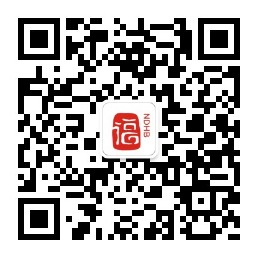 第二步进行法人身份认证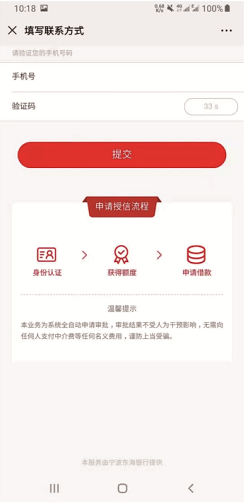 第三步进行企业身份认证并申请核额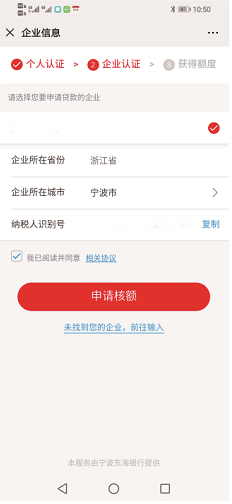 第四步核额成功，阅读并同意相关协议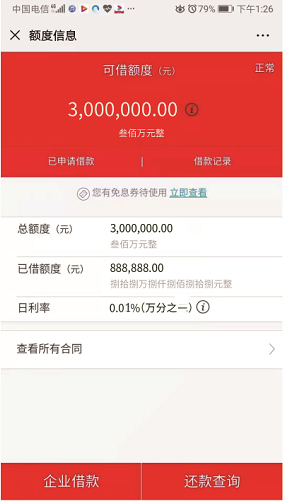 